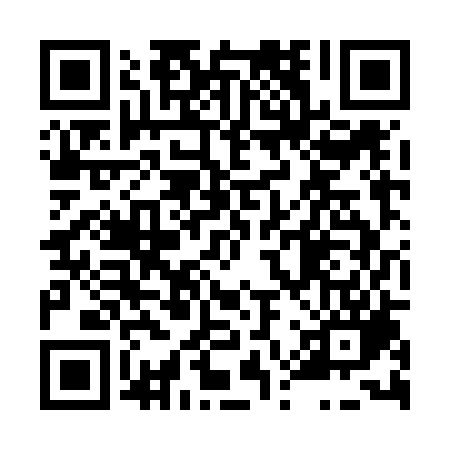 Prayer times for Znetinek, Czech RepublicMon 1 Jul 2024 - Wed 31 Jul 2024High Latitude Method: Angle Based RulePrayer Calculation Method: Muslim World LeagueAsar Calculation Method: HanafiPrayer times provided by https://www.salahtimes.comDateDayFajrSunriseDhuhrAsrMaghribIsha1Mon2:344:541:006:329:0611:192Tue2:344:551:006:329:0611:193Wed2:354:561:016:329:0511:194Thu2:354:561:016:319:0511:195Fri2:354:571:016:319:0511:186Sat2:364:581:016:319:0411:187Sun2:364:591:016:319:0311:188Mon2:375:001:016:319:0311:189Tue2:375:011:026:309:0211:1810Wed2:385:021:026:309:0211:1811Thu2:385:031:026:309:0111:1712Fri2:385:041:026:299:0011:1713Sat2:395:051:026:298:5911:1714Sun2:395:061:026:298:5811:1615Mon2:405:071:026:288:5711:1616Tue2:405:081:026:288:5711:1617Wed2:415:091:036:278:5611:1518Thu2:415:101:036:278:5511:1519Fri2:425:111:036:268:5311:1520Sat2:425:121:036:268:5211:1421Sun2:435:141:036:258:5111:1422Mon2:435:151:036:248:5011:1323Tue2:445:161:036:248:4911:1324Wed2:445:171:036:238:4811:1225Thu2:455:191:036:228:4611:1226Fri2:465:201:036:218:4511:1127Sat2:465:211:036:218:4411:0828Sun2:475:231:036:208:4211:0629Mon2:485:241:036:198:4111:0330Tue2:515:251:036:188:3911:0031Wed2:545:271:036:178:3810:57